September 13, 2016VIA WEB PORTALMr. Steven V. KingExecutive Director and SecretaryWashington Utilities and Transportation CommissionP.O. Box 47250Olympia, WA  98504-7250Re:	MOTION OF SHUTTLE EXPRESS TO COMPEL RESPONSES TO DATA REQUESTS AND DECLARATION OF WESLEY MARKS IN SUPPORT OF MOTION OF SHUTTLE EXPRESS TO COMPEL RESPONSES TO DATA REQUESTS IN DOCKET NOS. TC-143691 AND TC-160561Dear Mr. King:Please accept for filing in the above docket the Motion of Shuttle Express to Compel Responses to Data Requests and the Declaration of Wesley Marks in Support off Motion of Shuttle Express to Compel Responses to Data Requests.  The parties were served with a copy of the Motion and Declaration via email and U.S. Mail.Please let me know if you have any questions or require anything further in connection with this filing.					Respectfully submitted,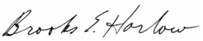 					__________________________					Brooks E. Harlow					Attorney for Shuttle Express, Inc.Cc:	Mr. Julian Beattie (via email)	Mr. Dave Wiley (via email)